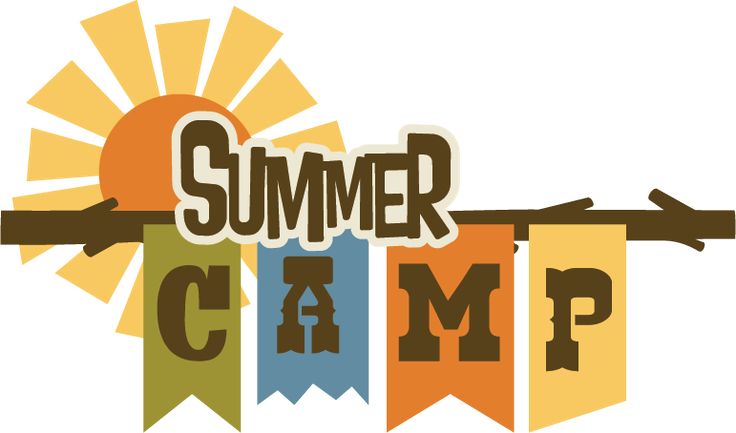 TRANSPORTATION PERMISSION SLIPThis permission slip is intended to cover North Pole Christian School summer camp students that will be riding to and from the NPCS campus and the field trip location in camp staff cars, busses, or other agreed upon transportation.  We will send a notification of the location of each field trip and will seek parental help with chaperone/transportation if needed.My child, _____________________________________, has my permission to be transported to and from each field trip. It is understood that every necessary precaution will be taken to ensure students’ safety. Beyond this, I agree to hold North Pole Christian School and its teachers harmless in the event of any injury to my student(s) while s/he  is participating in off campus activities. Parent/Guardian Name: ______________________________ Phone: ________________Emergency Phone #:_________________________________Signature: _________________________________________ Date: ________________My child WILL NOT be participating in field trips and other arrangements with be made for them to remain on NPCS campus.Parent/Guardian Name: ______________________________ Phone: ________________ Signature: _________________________________________ Date: __________________